上海立信会计金融学院师生员工健康情况申报系统使用说明进入方式方法一：通过数字校园访问登录数字校园找到每日一报点击访问https://sso.lixin.edu.cn/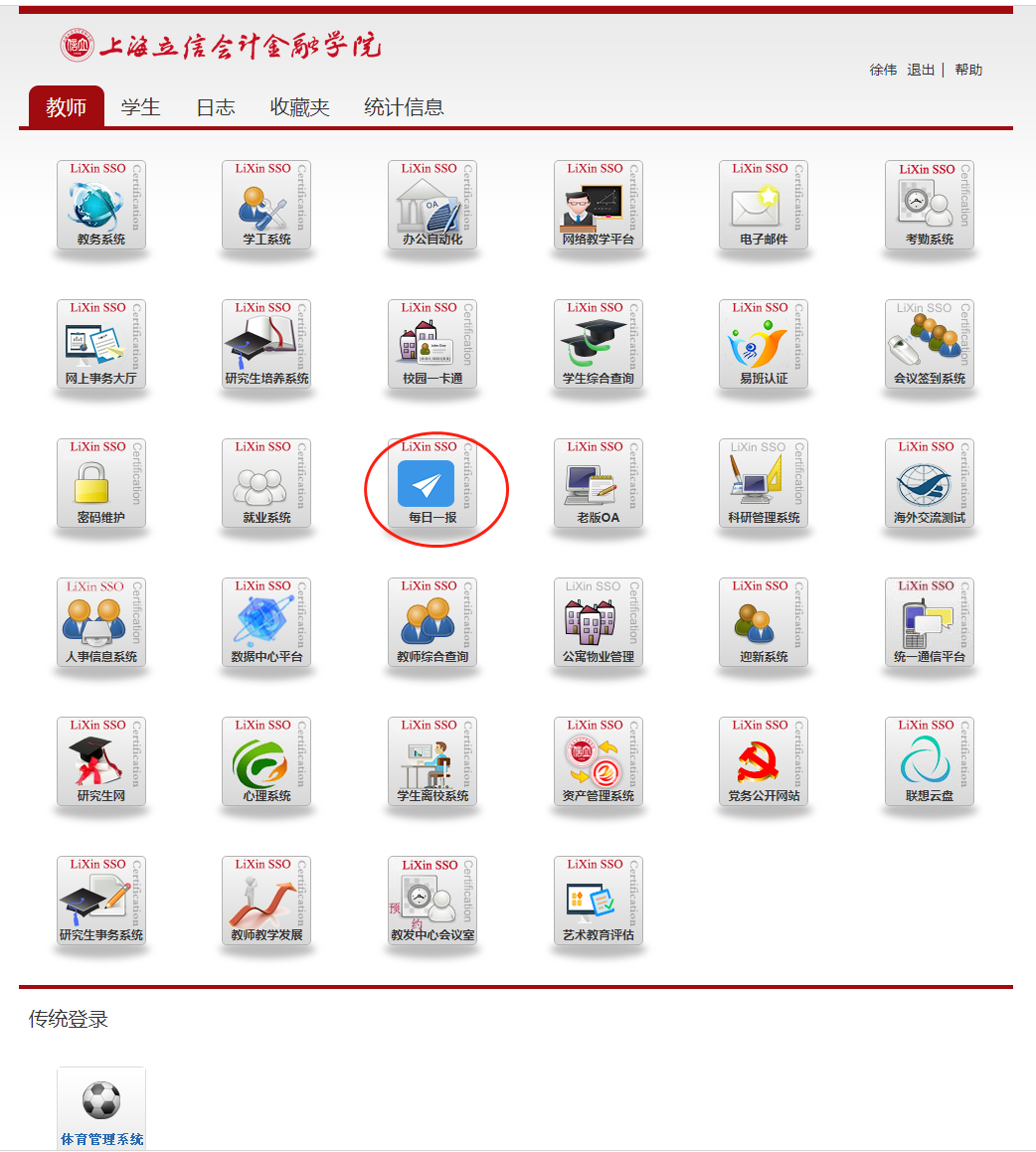 或直接访问每日一报链接：https://sso.lixin.edu.cn/authorize.php?client_id=ufsso_mry_linshi&redirect_uri=http://mcenter.lixin.edu.cn/callback2.jsp&response_type=code&state=1q2w3ert方法二：通过扫码访问申报通过第三方工具扫描或微信扫描以下二维码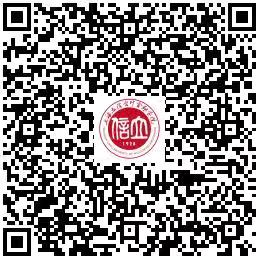 请输入您的数字校园账号和密码登录（初始密码为身份证后六位）。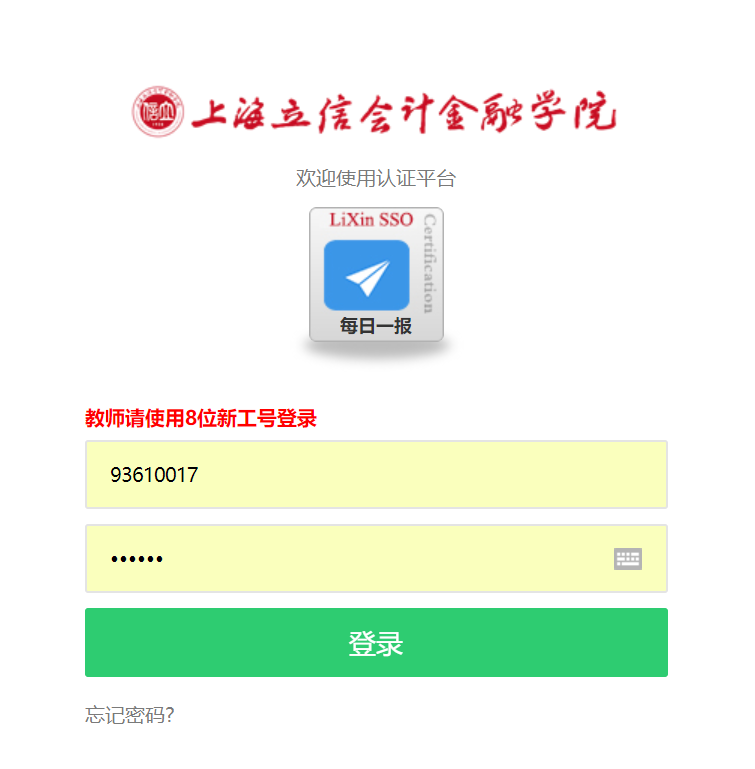 系统会自动根据您使用的是电脑还是手机切换使用界面。操作说明PC端操作说明如您是PC访问进入后可以看到如下界面：【电脑使用请勿使用IE浏览器，可以使用包括360、CHROME、Edge、搜狗等浏览器】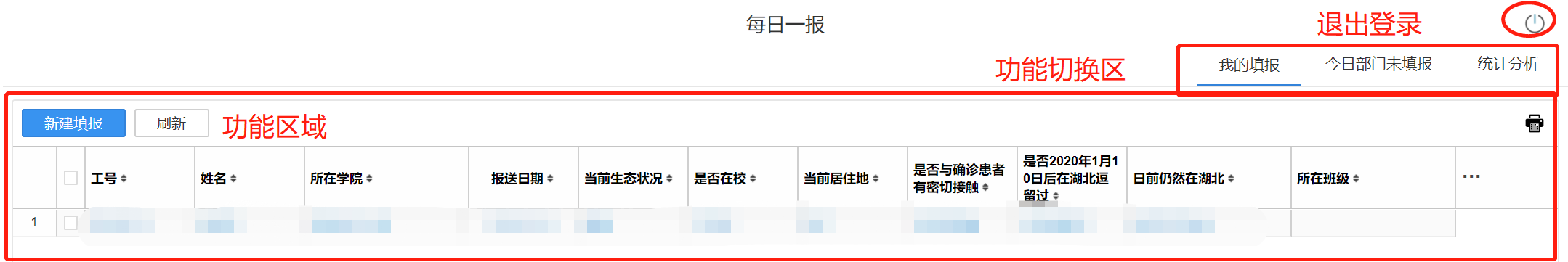 功能切换区中今日部门未填报、统计分析功能仅限相关管理人员操作。我的填报操作说明如下：申请人点击新建填报（需每天填报一次）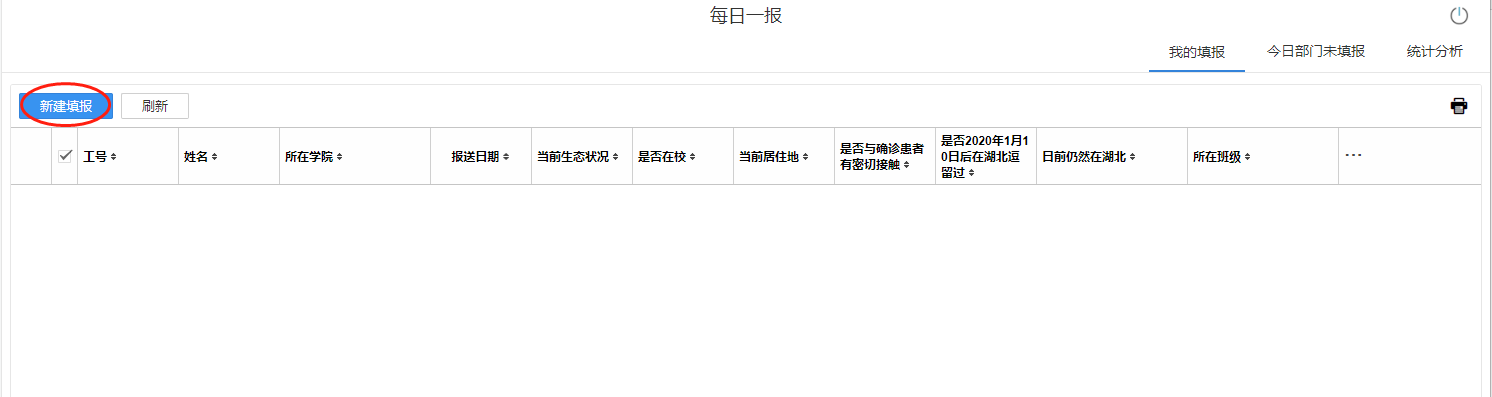 按照图中的列选框情况选择，选择右上角保存完成提交（每天的初始内容会根据上一天填写的内容自动带入）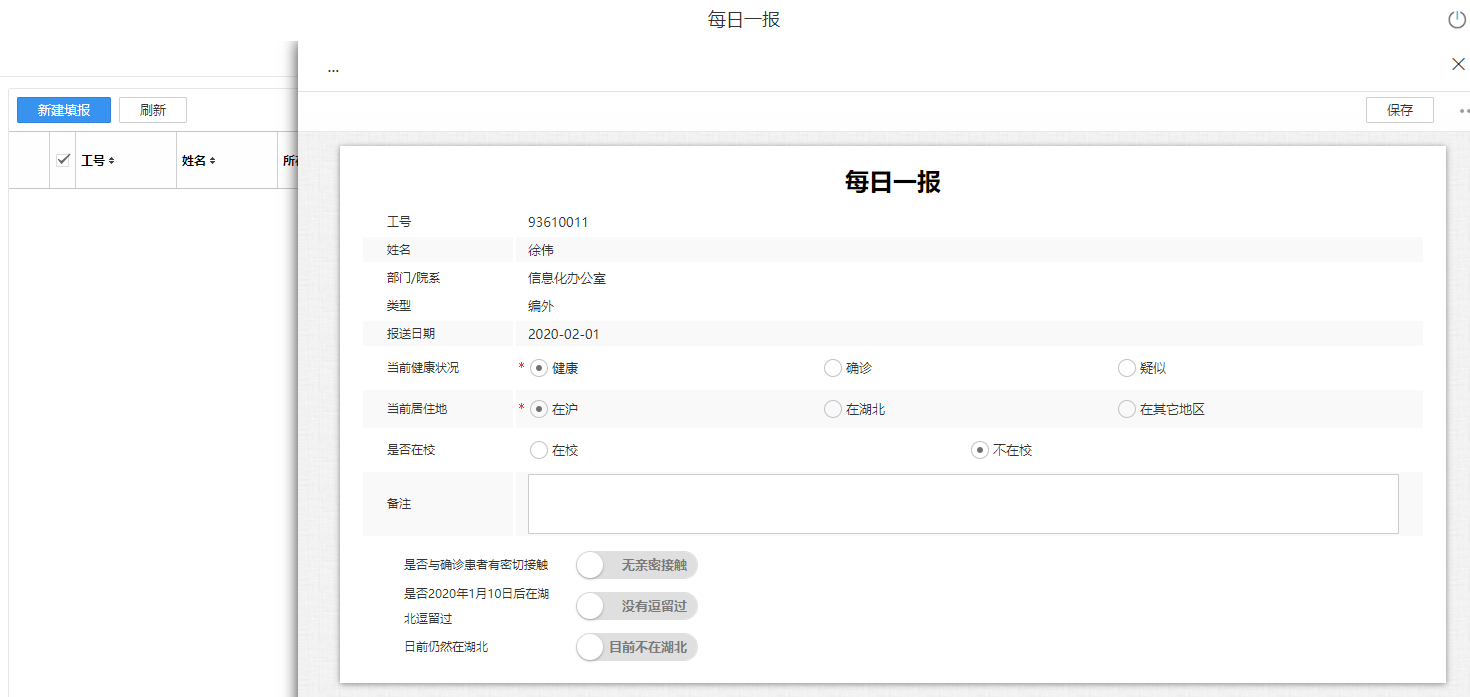 提交以后以下图示例，点击链接可以进行修改（仅限当日）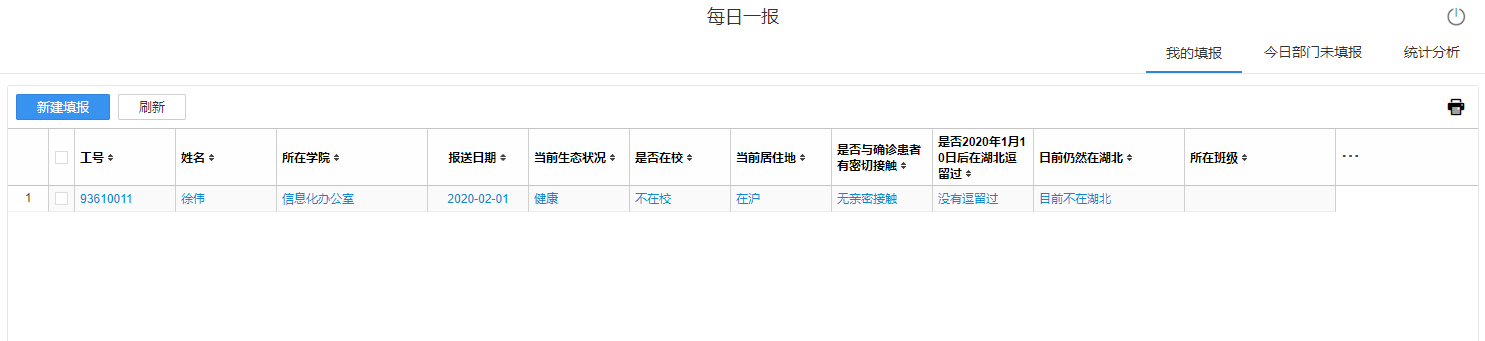 移动端操作说明如您是移动端访问进入后可以看到如下界面：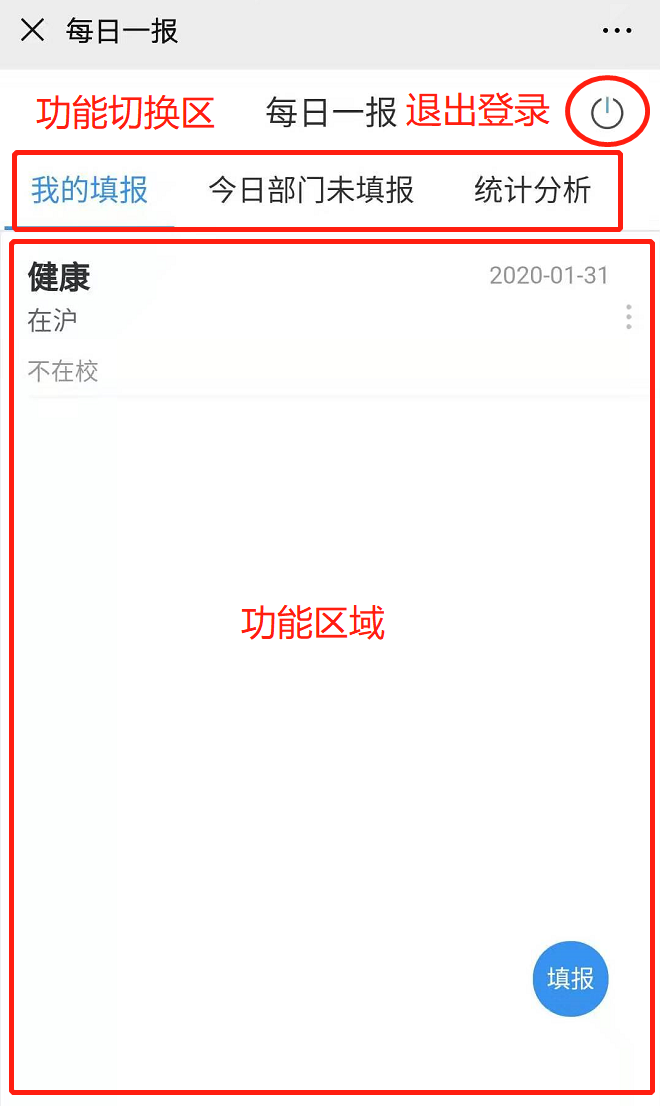 普通教职工、学生仅可使用“我的填报”功能。我的填报操作说明如下：点击填报，按要求填写相关信息后点击上报。（每天的初始内容会根据上一天填写的内容自动带入）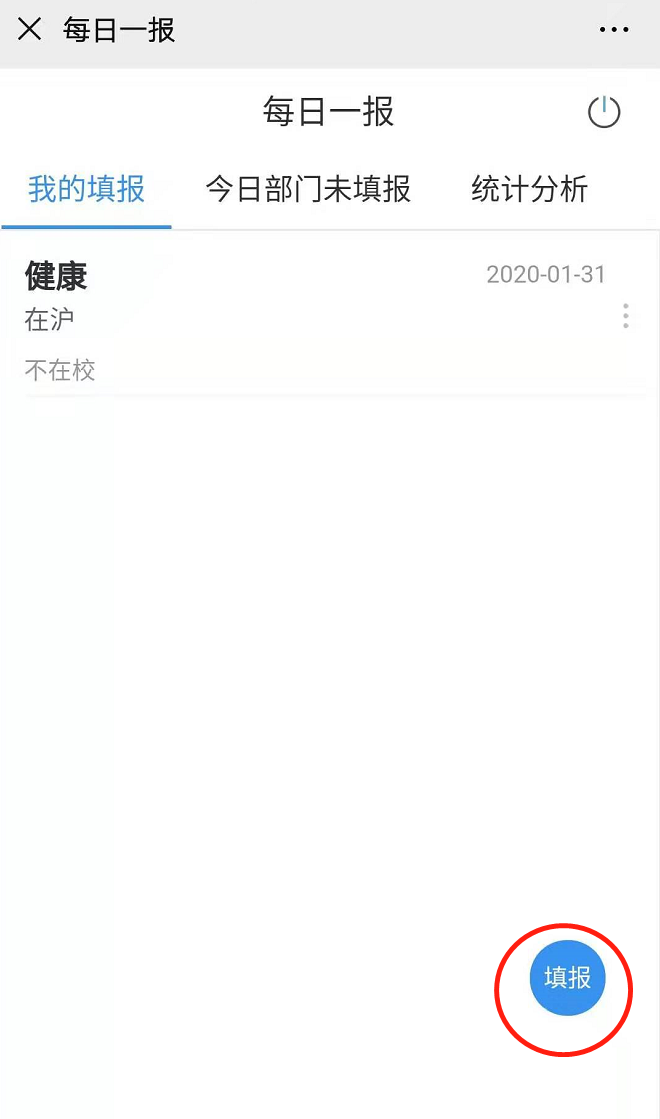 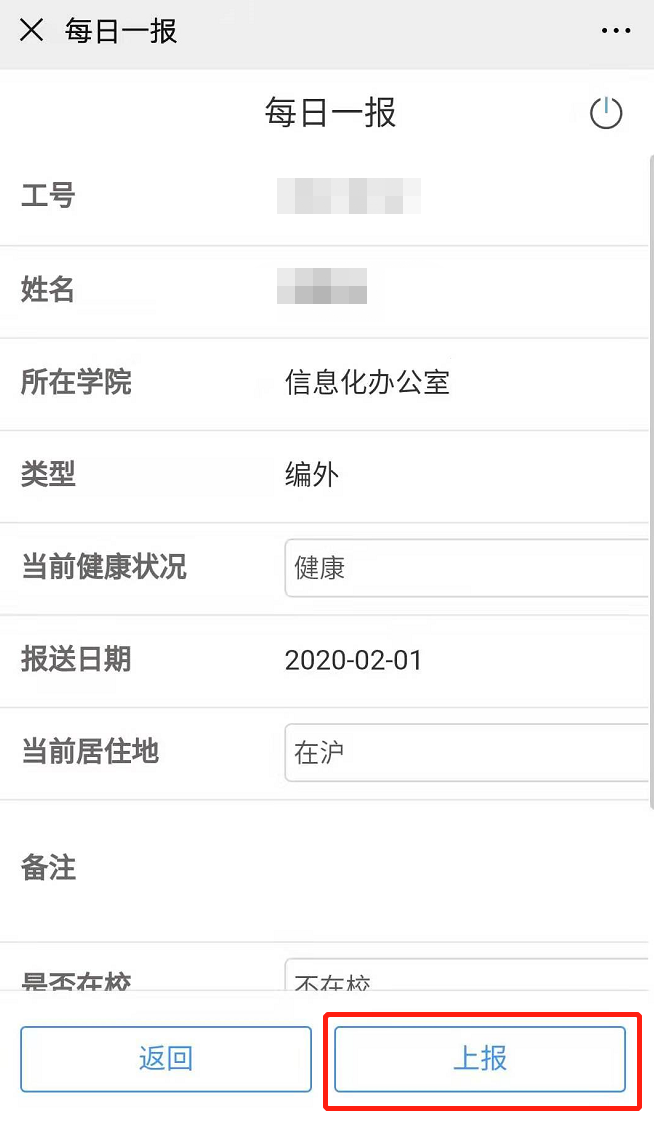 提交以后点击列表可以进行修改（仅限当日）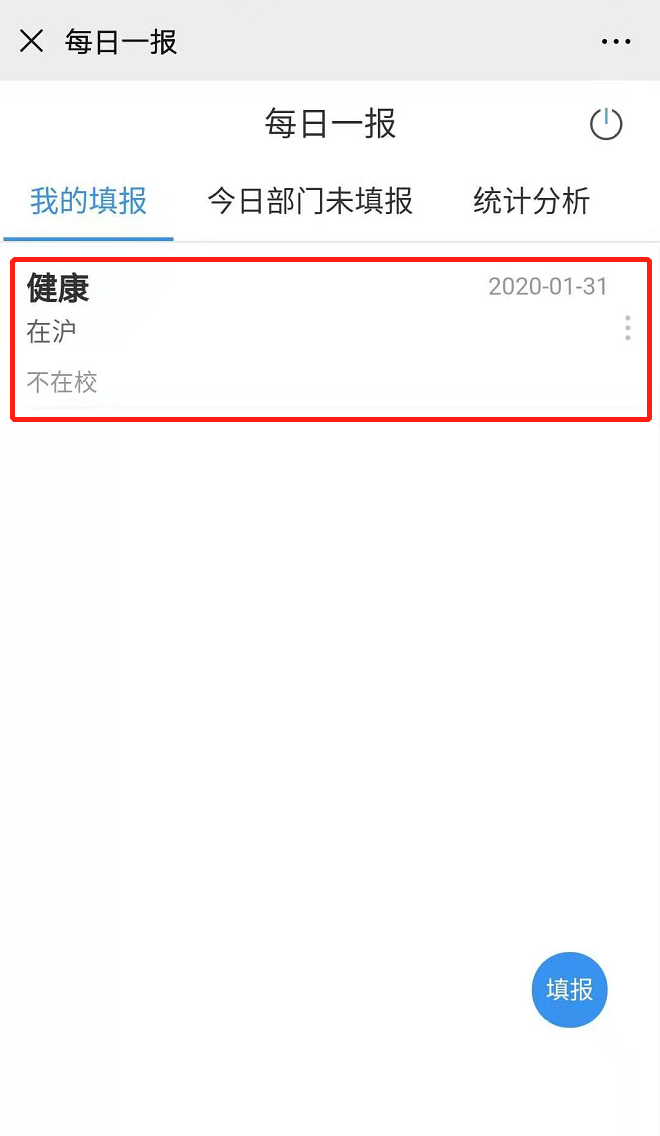 联系人：信息化办公室封岑，电话：13651977708